Приложение 1 к приказу Депобразования и молодежи Югры30.11.2021	№ 10-П-1634Порядок регистрации заявлений на прохождение государственной итоговой аттестации по образовательным программам среднего общего образования, сдачу единого государственного экзамена
(далее – ГИА-11, ЕГЭ)в 2022 году1. Основные положения1.1. Настоящий порядокрегистрации заявлений на прохождение ГИА-11 в форме ЕГЭ, государственного выпускного экзамена 
(далее – ГВЭ), сдачу ЕГЭна территории Ханты-Мансийского автономного округа – Югры в 2022 году (далее – Порядок) разработан всоответствии 
с Федеральным законом Российской Федерации от 29 декабря 2012 года
№ 273-ФЗ «Об образовании в Российской Федерации», пунктами 11, 31, 36 Порядка проведения государственной итоговой аттестации 
по образовательным программам среднего общего образования,  утвержденногоприказом Министерствапросвещения РоссийскойФедерации и Федеральнойслужбы по надзору в сфереобразования 
и наукиот 7 ноября 2018 года№ 190/1512 (далее – Порядок проведения ГИА-11).1.2. Порядок определяет правила подачи заявлений и их регистрацию на прохождение ГИА-11 в форме ЕГЭ, ГВЭ, сдачу ЕГЭ 
в 2022 году.1.3. Порядок распространяет свое действие на: - обучающихся, завершающих освоение образовательных программам среднего общего образования в образовательных организациях, имеющих государственную аккредитацию основных образовательных программ среднего общего образования (далее 
– обучающиеся 11(12) классов);- лиц, осваивающих образовательные программы среднего общего образования в форме самообразования, семейного образования, лиц, обучающихся по не имеющим государственной аккредитации образовательным программам среднего общего образования, в том числе обучающихся по образовательным программам среднего профессионального образования, получающих среднее общее образование по не имеющим государственной аккредитации образовательным программам среднего общего образования, иностранных граждан, лиц 
без гражданства, в том числе соотечественников за рубежом, беженцев
и вынужденных переселенцев, освоивших образовательные программы среднего общего образования в очной, очно-заочной или заочной формах, лиц, освоивших основные образовательные программы среднего общего образования в предыдущие годы, но получивших справку об обучении 
в образовательной организации (далее – экстерны); - лиц, освоивших образовательные программы среднего общего образования в предыдущие годы, имеющих документ об образовании, подтверждающий получение среднего общего образования 
(или образовательные программы среднего (полного) общего образования – для лиц, получивших документ об образовании, подтверждающий получение среднего (полного) общего образования, до 1 сентября 
2013 года), и (или) подтверждающий получение среднего профессионального образования(далее – выпускники прошлых лет), обучающихся по образовательным программам среднего профессиональногообразования, не имеющих среднего общего образования (далее –обучающиеся СПО), лиц, имеющих среднее общее образование, полученное в иностранных организациях, осуществляющих образовательную деятельность, обучающиеся, получающие среднее общее образование в иностранных организациях, осуществляющих образовательную деятельность (далее – иностранные ОО).2. Условия, срок, места подачи заявления на прохождение 
ГИА-11, сдачу ЕГЭ2.1. Обучающиеся 11(12) классов, завершающие освоение образовательных программ среднего общего образования, экстерны участвуют в прохождении ГИА-11 в форме ЕГЭ, ГВЭ.Выпускники прошлых лет, обучающиеся СПО, выпускники и обучающиеся иностранных ОО вправе участвовать в сдаче ЕГЭ, в том числе при наличии у них действующих результатов ЕГЭ прошлых лет.2.2. Для участия в прохождении ГИА-11, сдаче ЕГЭ в 2022 году лицами, указанными в пункте 1.3 настоящего Порядка, не позднее 
1 февраля 2022 года заявления(приложения 1, 2, 3, 4к настоящему Порядку) подаются на основании документа, удостоверяющего 
их личность, лично или их родителями (законными представителями) 
на основании документа, удостоверяющего их личность, 
или уполномоченными лицамина основании документа, удостоверяющего их личность, и оформленнойв установленном порядке доверенности, 
с указанием учебных предметов.2.3. Вместе с заявлением лица, указанные в пункте1.3 настоящего Порядка, заполняют согласие на обработку персональных данных (приложение 5 к настоящему Порядку) и представляют ксерокопию документа, удостоверяющего личность участника ЕГЭ, ГВЭ. 2.4.Заявления об участии:2.4.1. В прохожденииГИА-11 в формах ГВЭ, ЕГЭпо 1 февраля
2022 года (включительно) подаются:- обучающимися11(12) классов, в том числе обучающимися, завершающими освоение образовательных программ среднего общего образования в автономном профессиональном образовательном учреждении Ханты-Мансийского автономного округа – Югры «Югорский колледж-интернат олимпийского резерва»,имеющем государственную аккредитацию основных образовательных программ среднего общего образования– в образовательные организации,в которых обучающиеся осваивают образовательные программы среднего общего образования;- экстернами – в образовательные организации, имеющие государственную аккредитацию основных образовательных программ среднего общего образования по выбору экстернов, с учетом рекомендации органов местного самоуправления муниципальных образований Ханты-Мансийского автономного округа – Югры, осуществляющих управление в сфере образования, расположенных 
по месту проживания (пребывания) экстерна;- экстернами – обучающимися казенного общеобразовательного учреждения Ханты-Мансийского автономного округа – Югры «Излучинская школа-интернатдля обучающихся с ограниченными возможностями здоровья», завершающими осовение образовательных программ среднего общего образованияв  образовательной организации, не имеющей государственную аккредитацию основных образовательных программ среднего общего образования– в  образовательные организации, имеющиегосударственную аккредитацию основных образовательных программ среднего общего образования,пгтИзлучинскаНижневартовского района.2.4.2.В сдаче ЕГЭ,по 1 февраля 2022 года (включительно),
с указанием выбранных учебных предметов и сроков участия в ЕГЭ подаются выпускниками прошлых лет, лицами, имеющими среднее общее образование, полученное в иностранных ОО, обучающимися СПО, 
– в органы местного самоуправления муниципального образования
Ханты-Мансийского автономного округа – Югры, осуществляющие управление в сфере образования, по месту проживания (пребывания) заявителя по месту расположения образовательной организации СПО.Единый подход к определению места регистрации заявлений 
всех обучающихся СПО обусловлен обеспечением координации деятельности поставщиков информации региональной информационной системы обеспечения проведения государственной итоговой аттестации обучающихся, освивших образовательные программы основного общего и среднего общего образования (далее – РИС ГИА) по вопросам внесения сведений в РИС ГИА, упреждающийнесогласованные действия поставщиков информации в планируемом в РИС ГИА распределении участников экзаменов в пункты проведения экзаменов (далее – ППЭ) 
для сдачи ЕГЭ в сроки, установленные единым расписанием. 2.5. Последним днем приема заявлений на прохождение ГИА-11, сдачу ЕГЭ, в досрочный и основной периоды, считается 1 февраля 
2022 года.2.6. В соответствии с пунктами 12 и 16 Порядка проведения ГИА-11 после 1 февраля заявления об участиив прохождении ГИА-11 и заявления об участии в сдаче ЕГЭ принимаются по решению Государственной экзаменационной комиссией Ханты-Мансийского автономного 
округа – Югры только при наличии у заявителей уважительных причин (болезни или иных обстоятельств), подтвержденных документально, 
не позднее чем за две недели до начала соответствующего экзамена.2.7. Лица, указанные в пункте2.4 настоящего Порядка, предъявляют следующие документы:- личное заявление на участие в прохождении ГИА-11, сдаче ЕГЭ, (приложения 1, 2, 3, 4 к настоящему Порядку);- согласие на обработку персональных данных (приложение 5);- оригинал документа, удостоверяющего личность участника ЕГЭ, ГВЭ;- оригинал документа об образовании или заверенную 
в установленном порядке копию документа об образовании, в случае предъявления оригинала или копии иностранного документа 
об образовании предъявляется заверенный в установленном порядке перевод с иностранного языка;- справку об освоении обучающимся СПО программы среднего общего образования по установленной форме (приложение 6 к настоящему Порядку);- оригинал документа (заверенная в установленном порядке копия документа), подтверждающая обучение в иностранной ОО, с приложением заверенного в установленном порядке перевода с иностранного языка;- копию заключения психолого-медико-педагогической комиссии, содержащего сведения об отнесении участника ГИА-11, ЕГЭ к лицам 
с ограниченными возможностями здоровья, рекомендации о создании условий при прохождении ГИА-11, сдаче ЕГЭ, оригинал или заверенную 
в установленном порядке копию справки, подтверждающей факт установления инвалидности, выданной федеральным государственным учреждением медико-социальной экспертизы(для обучающихся 
с ограниченными возможностями здоровья, детей-инвалидов, инвалидов).3. Порядок регистрации заявления на прохождение 
ГИА-11, сдачу ЕГЭ3.1. Образовательная организация, орган местного самоуправления муниципального образования Ханты-Мансийского автономного округа 
– Югры, осуществляющий управление в сфере образования, организуют прием заявлений.Заявления на прохождение ГИА-11, сдачу ЕГЭ подлежат обязательной регистрации в журнале регистрации заявлений участников ГИА-11, ЕГЭ (приложение 7 к настоящему Порядку) в день подачи заявления.При подаче заявлений лицами, имеющими ограниченные возможности здоровья, детьми-инвалидами и инвалидами следует учитывать необходимость внесения сведений в специально отведенные места заявления, содержащие информацию о потребности создания условий, с учетом состояния их здоровья, особенностей психофизического развития. Информация о количестве участников ГИА-11, ЕГЭ 
с ограниченными возможностями здоровья, детей-инвалидов, инвалидов 
в ППЭ и о необходимости организации проведения экзаменов в условиях, учитывающих состояние их здоровья, особенности психофизического развития, направляется за подписью руководителя, лица, уполномоченного руководителем организации, являющейся местом регистрации заявлений,
в ППЭ не позднее двух рабочих дней до дня проведения экзамена 
по соответствующему учебному предмету.Образовательная организация, орган местного самоуправления муниципального образования 
Ханты-Мансийского автономного округа – Югры, осуществляющий управление в сфере образования (поставщик информации в РИС ГИА), обеспечивает контроль за соответствием условий, создаваемых в ППЭ, условиям, указанным участником ГИА-11, ЕГЭ в зарегистрированном заявлении.При подаче заявления на прохождение ГИА-11 в форме ЕГЭ, ГВЭ, сдачу ЕГЭ участник информируется о Порядке проведения ГИА-11, сдачи ЕГЭ. По месту подачи заявления участникам на руки выдаются памятка 
с правилами проведения ГИА-11, ЕГЭ в 2022 году, разработанная образовательной организацией, с учетом  методических рекомендаций Федеральной службы по надзору в сфере образования и науки
по организации проведения ГИА-11, ЕГЭ в 2022 году.На заявлении делается отметка о номере и дате его поступления, 
а также подпись лица (с расшифровкой ФИО), принявшего заявление.3.2. Орган местного самоуправления муниципального образования Ханты-Мансийского автономного округа – Югры, осуществляющий управление в сфере образования, обеспечивает внесение сведений 
об участниках ЕГЭ, указанных в подпункте2.4 настоящего Порядка, в базу данных РИС ГИА.3.3. Лицо, ответственное за формирование РИС ГИА
на муниципальном уровне, в качестве поставщика информации, в столбце «категория участника ГИА-11» в обязательном порядке указывает категорию, соответствующую участнику ГИА-11, ЕГЭ путем внесения метки «ВПЛ», «СПО», «ВТГ» (11 класс) и другое, согласно общепринятым сокращениям при формировании РИС ГИА.Внесение метки «ОВЗ» в соответствующие графы РИС ГИА 
об участниках ГИА-11, ЕГЭ обязательно для участников ГИА-11, ЕГЭ, отнесенных к категории: обучающиеся с ограниченными возможностями здоровья, дети-инвалиды, инвалиды, при наличии документов, подтверждающих отнесение к соответствующей категории, с неистекшим сроком их действия и сроком предъявления.3.4. Образовательная организация, орган местного самоуправления муниципального образования Ханты-Мансийского автономного округа 
– Югры, осуществляющий управление в сфере образования, являющиеся местами регистрации заявлений на прохождение ГИА-11, сдачу ЕГЭ, формируют сведения для внесения в РИС ГИА. 3.5. Образовательная организация, орган местного самоуправления муниципального образования Ханты-Мансийского автономного округа 
– Югры, осуществляющий управление в сфере образования, формирует сводную информацию об участниках ГИА-11, ЕГЭ в соответствии 
с графиком формирования и ведения региональной информационной системы обеспечения проведения государственной итоговой аттестации обучающихся, освоивших образовательные программы основного общего и среднего общего образования, в 2021/2022 учебном году, дополнительном экзаменационном периоде 2022 года, утвержденным приказом Департамента образования и молодежной политики 
Ханты-Мансийского автономного округа – Югры от 19 ноября 2021 года № 10-П-1569.4. Особенности подачи заявления на прохождение 
ГИА-11, сдачу ЕГЭ4.1. Учитывая текущую эпидемиологическую ситуацию, связанную 
с распространением новой коронавирусной инфекции COVID-19, в случае отсутствия возможности подачи заявления очно, подача заявлений может быть осуществлена в дистанционном форме, в срок, установленный Порядком проведения ГИА-11.4.2. Дистанционная подача заявлений возможна:- посредством электронной почты организации, осуществляющей образовательную деятельность по образовательным программам среднего общего образования (далее – образовательная организация), являющейся местом регистрации заявлений на прохождение ГИА-11, сдачу ЕГЭ;- в электронной форме (если такая возможность предусмотрена 
в образовательной организации, являющейся местом регистрации заявлений на прохождение ГИА-11, сдачу ЕГЭ) в соответствии 
с действующим федеральным заокнодательством(документ на бумажном носителе, преобразованный в электронную форму путем сканирования 
или фотографирования с обеспечением машиночитаемого распознавания его реквизитов).Заполненные бланки заявлений на участие в прохождении ГИА-11, сдаче ЕГЭ, с приложением документов, указанных в пункте 2.6 настоящего Порядка, в электронной форме могут быть направлены 
на соответствующий адрес электронной почты в места регистрации заявлений на прохождение ГИА-11, сдачу ЕГЭ, утверждаемые Департаментом образования и молодежной политики Ханты-Мансийского автономного округа – Югры,в 2022 году.Регистрация заявлений, поданных в дистанционной форме, осуществляется в соответствии с разделом 3 настоящего Порядка.При дистанционной подаче заявления на участие в прохождении ГИА-11, сдаче ЕГЭ, заявителю необходимо удостовериться в получении обратной связи, содержащей сведения о регистрации заявления, 
предусматривающей получения сообщения о номере и дате, внесенных 
в журнал регистрации заявлений участников ГИА-11, ЕГЭ, в 2022 году (приложение 7 к настоящему Порядку), и указанных в бланке заявления. 4.3. Оригиналы заявлений об участии в экзаменах должны быть представлены заявителем в места регистрации заявлений на прохождение ГИА-11, сдачу ЕГЭ в 2022 году, утверждаемые Департаментом образования и молодежной политики Ханты-Мансийского автономного округа – Югры, в срок, не позднее чем за две недели до даты первого сдаваемого участником экзамена. Представление оригиналов заявлений осуществляется участниками ГИА-11, ЕГЭ при предъявлении документа, удостоверяющего их личность, или их родителями (законными представителями) на основании документа, удостоверяющего их личность, 
или уполномоченными лицамина основании документа, удостоверяющего их личность, и оформленнойв установленном порядке доверенности.Лица, ответственные за регистрацию заявлений на участие 
в прохождении ГИА-11, сдаче ЕГЭ (координаторы) в 2022 году, обеспечивают сверку сведений в РИС ГИА, внесенных на основании заявлений, поданных участниками в дистанционной форме 
в установленные сроки, со сведениями, содержащимися в оргиналах бланков заявлений, представленных заявителями, их родителями (законными представителями), уполномоченными лицами, не позднее чем за две недели до даты первого сдаваемого участником экзамена.4.4. Дистанционная подача заявления на участие в прохождении ГИА-11, сдаче ЕГЭ осуществляется с учетом соблюдения требований законодательства Российской Федерации в области защиты персональных данных.Председателю Государственной экзаменационной комиссииХанты-Мансийского автономного округа – Югры_________________________Заявление на участие в прохождении ГИА в форме ЕГЭ(форма)фамилияимяотчествоДокумент, удостоверяющий личность ____________________________проживающий(ая) по адресу: населенный пункт (город, поселок, др.) _______________________________район _________________________________________________улица ___________________________________дом_____________, кв.______________обучающийся: _____________________________________________________________прошу зарегистрировать меня для участия в прохождении ГИА в форме единого государственного экзамена (ЕГЭ) по следующим учебным предметам: Прошу создать условиядля сдачи ЕГЭ с учетом состояния здоровья,__________________________________________________________________________подтверждаемого: (указать конкретные особенности состояния здоровья)Согласие на обработку персональных данных прилагается.Подпись заявителя   ______________/______________________(Ф.И.О.) «____» _____________ 20___ г.Регистрационный номерПриложение 2 к Порядку
Председателю Государственной экзаменационной комиссииХанты-Мансийского автономного округа – Югры_________________________Заявление на участие в прохождении ГИА в форме ГВЭ(форма)фамилияимяотчествоДокумент, удостоверяющий личность ____________________________проживающий(ая) по адресу:населенный пункт (город, поселок, др.) ___________________________________район ______________________________________________улица ___________________________________дом_____________, кв.______________обучающийся: _____________________________________________________________прошу зарегистрировать меня для участия в государственном выпускном экзамене
по следующим учебным предметам (отметить нужный пункт знаком «   »):Прошу создать условиядля сдачи ГВЭ с учетом состояния здоровья,___________________________________________________________________подтверждаемого: (указать конкретные особенности состояния здоровья)Согласие на обработку персональных данных прилагается.Подпись заявителя   ______________/______________________(Ф.И.О.) «____» _____________ 20___ г.Регистрационный номерПриложение 3 к Порядку
Председателю Государственной экзаменационной комиссииХанты-Мансийского автономного округа – Югры_________________________Заявление на участие в сдаче ЕГЭобучающегося СПО(форма)фамилияимяотчествоДокумент, удостоверяющий личность ____________________________проживающий(ая) по адресу:населенный пункт (город, поселок, др.) ________________________________________район ____________________________________________________________________улица ____________________________дом_____________, кв._____________________обучающийся: _________группы___________курса_______________________________________________________________________________________________________(полное наименование образовательной организации и ее местонахождения)Справку об освоении мною образовательной программы среднего общего образования прилагаю.Прошу зарегистрировать меня для участия в сдаче ЕГЭ по следующим учебным предметам: Прошу создать условиядля сдачи ЕГЭ с учетом состояния здоровья,___________________________________________________________________подтверждаемого: (указать конкретные особенности состояния здоровья)Согласие на обработку персональных данных прилагается.Подпись заявителя   ______________/______________________(Ф.И.О.) «____» _____________ 20___ г.Регистрационный номерПредседателю ГЭК Ханты-Мансийского автономного округа – ЮгрыЗаявление на участие в сдаче ЕГЭ ВПЛ, лица, получившего среднее общее образование в иностраннойОО(форма)фамилияимяотчествоДокумент, удостоверяющий личность ____________________________проживающий(ая) по адресу:населенный пункт (город, поселок, др.) _________________________________________район ______________________________________________________________________улица ____________________________________дом_____________, кв.______________прошу зарегистрировать меня для участия в ЕГЭ по следующим учебным предметам: Прошу создать условиядля сдачи ЕГЭ с учетом состояния здоровья,_____________________________________________________________________подтверждаемого: (указать конкретные особенности состояния здоровья)Согласие на обработку персональных данных прилагается.Подпись заявителя   ______________/______________________(Ф.И.О.) «____» _____________ 20___ г.Регистрационный номерПриложение 5 к Порядку
Председателю ГЭК Ханты-Мансийского автономного округа – ЮгрыСогласие на обработку персональных данных Я,_________________________________________________________________________,(ФИО)паспорт______________выдан___________________________________________________,	(серия, номер)					(когда и кем выдан)адрес регистрации:_________________________________________________________________,даю свое согласие на обработку в ____________________________________________________,                                             (наименование организации)моих персональных данных, относящихся исключительно к перечисленным ниже категориям персональных данных: фамилия, имя, отчество; пол; дата рождения; тип документа удостоверяющего личность; данные документа удостоверяющего личность; гражданство; информация о выбранных экзаменах; информация об отнесении участника единого государственного экзамена к категориям лиц с ограниченными возможностями здоровья, инвалидов; информация о результатах экзаменов.	Я даю согласие на использование персональных данных исключительно в целях формирования федеральной информационной системы обеспечения проведения государственной итоговой аттестации обучающихся, освоивших основные образовательные программы основного общего и среднего общего образования, 
и приема граждан в образовательные организации для получения среднего профессионального и высшего образования (ФИС) и региональной информационной системы обеспечения проведения государственной итоговой аттестации (РИС), а также на хранение данных об этих результатах на электронных носителях.	Настоящее согласие предоставляется мной на осуществление действий в отношении моих персональных данных, которые необходимы для достижения указанных выше целей, включая (без ограничения) сбор, систематизацию, накопление, хранение, уточнение (обновление, изменение), использование, передачу третьим лицам для осуществления действий по обмену информацией (операторам ФИС и РИС), обезличивание, блокирование персональных данных, а также осуществление любых иных действий, законодательством Российской Федерации. 	Я проинформирован(а), что_______________________________________________гарантирует(наименование организации)обработку моих персональных данных в соответствии с действующим законодательством Российской Федерации как неавтоматизированным, 
так и автоматизированным способами.	Данное согласие действует до достижения целей обработки персональных данных или в течение срока хранения информации.	Данное согласие может быть отозвано в любой момент по моему письменному заявлению.	Я подтверждаю, что, давая такое согласие, я действую по собственной воле 
и в своих интересах.«_____»______________20____г.			_____________/___________________________/							Подпись                       Расшифровка подписи Приложение 6 к Порядку
Справка(оформляется на бланке образовательной организации)Дана_______________________________________________________________________(ФИО полностью)___________________________________________________________________________Обучающемуся______________________________________________________________(полное наименование образовательной организации и ее местонахождения)_________________________________________________________________________________________________________________________________________________________________________________________________________________________________в том, что  он (она) освоил(а) образовательную программу среднего общего образования по учебным предметам:___________________________________________________(перечисляются все предметы)_________________________________________________________________________________________________________________________________________________________________________________________________________________________________Руководитель образовательной организации _____________/__________________/							(Подпись)		( Расшифровка подписи)Дата выдачи: «_____»____________20____г.	М.П.		20Приложение 7 к Порядку
Журнал регистрации заявлений участников ГИА-11 (в форме ЕГЭ, ГВЭ), ЕГЭв______________________________________________(наименование места регистрации заявлений на сдачу ЕГЭ (ГВЭ))Я,Дата рождения:..СерияНомерПол:МужскойЖенскийНаименование предметаОтметка о выбореРаздел «Говорение» (иностранные языки)Выбор сроков (досрочный, основной, дополнительный период)Русский языкРодной языкМатематика (базовый уровень)Математика (профильный уровень)ФизикаХимияИнформатика и ИКТ в компьютерной форме (КЕГЭ)БиологияИстория ГеографияАнглийский языкНемецкий языкФранцузский языкИспанский язык Китайский языкОбществознание ЛитератураРодная литератураСправкой об установлении инвалидности        Заключением ПМПКУказать условия, необходимые при прохождении ГИА-11, сдаче ЕГЭ, учитывающие состояние здоровья, особенности психофизического развития       увеличение продолжительности экзамена на 1,5 часа       увеличение продолжительности выполнения экзаменационной работы ЕГЭ по иностранным языкам (раздел «Говорение») на 30 минут        организация проведения ЕГЭ на дому         организация питания и перерывов для проведения необходимых лечебных и профилактических
        мероприятий во время проведения ЕГЭ         беспрепятственный доступ участников ЕГЭ в аудитории, туалетные и иные помещения, а           также их пребывание в указанных помещенияхВ том числе при наличии рекомендаций ПМПК        присутствие ассистентов        использование на ЕГЭ необходимых для выполнения заданий технических средств        оборудование аудитории для проведения ЕГЭ звукоусиливающей аппаратурой как 
        коллективного, так и индивидуального пользования (для слабослышащих участников ЕГЭ)        привлечение при необходимости ассистента-сурдопереводчика        оформление экзаменационных материалов рельефно-точечным шрифтом Брайля или в виде 
        электронного документа, доступного с помощью компьютера; выполнение письменной 
экзаменационной работы рельефно-точечным шрифтом Брайля или на компьютере; обеспечение 
достаточным количеством специальных принадлежностей для оформления ответов рельефно-
точечным шрифтом Брайля, компьютером        копирование экзаменационных материалов в увеличенном размере в день проведения ЕГЭ
        в аудитории в присутствии членов ГЭК; обеспечение аудиторий для проведения ЕГЭ
увеличительными устройствами; индивидуальное равномерное освещение не менее 300 люкс        выполнение по желанию письменной экзаменационной работы на компьютере       ______________________________________________________________________________________________________________________________________________________________________ (иные условия/материально-техническое оснащение, учитывающие состояние здоровья, особенности психофизического развития)Я ознакомлен(а) с Порядком проведения ГИА-11 в 2022 году.Правила проведения ГИА-11в 2022 году для ознакомления участников ЕГЭ получены 
на руки.Я предупрежден(а), что для получения аттестата и для поступления в ВУЗ на направления подготовки, требующие результаты экзамена по математике, учитываются результаты ЕГЭ по математике профильного уровня.Результаты экзамена по математике базового уровня учитываются только для получения аттестата 
о среднем общем образовании.Указать условия, необходимые при прохождении ГИА-11, сдаче ЕГЭ, учитывающие состояние здоровья, особенности психофизического развития       увеличение продолжительности экзамена на 1,5 часа       увеличение продолжительности выполнения экзаменационной работы ЕГЭ по иностранным языкам (раздел «Говорение») на 30 минут        организация проведения ЕГЭ на дому         организация питания и перерывов для проведения необходимых лечебных и профилактических
        мероприятий во время проведения ЕГЭ         беспрепятственный доступ участников ЕГЭ в аудитории, туалетные и иные помещения, а           также их пребывание в указанных помещенияхВ том числе при наличии рекомендаций ПМПК        присутствие ассистентов        использование на ЕГЭ необходимых для выполнения заданий технических средств        оборудование аудитории для проведения ЕГЭ звукоусиливающей аппаратурой как 
        коллективного, так и индивидуального пользования (для слабослышащих участников ЕГЭ)        привлечение при необходимости ассистента-сурдопереводчика        оформление экзаменационных материалов рельефно-точечным шрифтом Брайля или в виде 
        электронного документа, доступного с помощью компьютера; выполнение письменной 
экзаменационной работы рельефно-точечным шрифтом Брайля или на компьютере; обеспечение 
достаточным количеством специальных принадлежностей для оформления ответов рельефно-
точечным шрифтом Брайля, компьютером        копирование экзаменационных материалов в увеличенном размере в день проведения ЕГЭ
        в аудитории в присутствии членов ГЭК; обеспечение аудиторий для проведения ЕГЭ
увеличительными устройствами; индивидуальное равномерное освещение не менее 300 люкс        выполнение по желанию письменной экзаменационной работы на компьютере       ______________________________________________________________________________________________________________________________________________________________________ (иные условия/материально-техническое оснащение, учитывающие состояние здоровья, особенности психофизического развития)Я ознакомлен(а) с Порядком проведения ГИА-11 в 2022 году.Правила проведения ГИА-11в 2022 году для ознакомления участников ЕГЭ получены 
на руки.Я предупрежден(а), что для получения аттестата и для поступления в ВУЗ на направления подготовки, требующие результаты экзамена по математике, учитываются результаты ЕГЭ по математике профильного уровня.Результаты экзамена по математике базового уровня учитываются только для получения аттестата 
о среднем общем образовании.Указать условия, необходимые при прохождении ГИА-11, сдаче ЕГЭ, учитывающие состояние здоровья, особенности психофизического развития       увеличение продолжительности экзамена на 1,5 часа       увеличение продолжительности выполнения экзаменационной работы ЕГЭ по иностранным языкам (раздел «Говорение») на 30 минут        организация проведения ЕГЭ на дому         организация питания и перерывов для проведения необходимых лечебных и профилактических
        мероприятий во время проведения ЕГЭ         беспрепятственный доступ участников ЕГЭ в аудитории, туалетные и иные помещения, а           также их пребывание в указанных помещенияхВ том числе при наличии рекомендаций ПМПК        присутствие ассистентов        использование на ЕГЭ необходимых для выполнения заданий технических средств        оборудование аудитории для проведения ЕГЭ звукоусиливающей аппаратурой как 
        коллективного, так и индивидуального пользования (для слабослышащих участников ЕГЭ)        привлечение при необходимости ассистента-сурдопереводчика        оформление экзаменационных материалов рельефно-точечным шрифтом Брайля или в виде 
        электронного документа, доступного с помощью компьютера; выполнение письменной 
экзаменационной работы рельефно-точечным шрифтом Брайля или на компьютере; обеспечение 
достаточным количеством специальных принадлежностей для оформления ответов рельефно-
точечным шрифтом Брайля, компьютером        копирование экзаменационных материалов в увеличенном размере в день проведения ЕГЭ
        в аудитории в присутствии членов ГЭК; обеспечение аудиторий для проведения ЕГЭ
увеличительными устройствами; индивидуальное равномерное освещение не менее 300 люкс        выполнение по желанию письменной экзаменационной работы на компьютере       ______________________________________________________________________________________________________________________________________________________________________ (иные условия/материально-техническое оснащение, учитывающие состояние здоровья, особенности психофизического развития)Я ознакомлен(а) с Порядком проведения ГИА-11 в 2022 году.Правила проведения ГИА-11в 2022 году для ознакомления участников ЕГЭ получены 
на руки.Я предупрежден(а), что для получения аттестата и для поступления в ВУЗ на направления подготовки, требующие результаты экзамена по математике, учитываются результаты ЕГЭ по математике профильного уровня.Результаты экзамена по математике базового уровня учитываются только для получения аттестата 
о среднем общем образовании.Указать условия, необходимые при прохождении ГИА-11, сдаче ЕГЭ, учитывающие состояние здоровья, особенности психофизического развития       увеличение продолжительности экзамена на 1,5 часа       увеличение продолжительности выполнения экзаменационной работы ЕГЭ по иностранным языкам (раздел «Говорение») на 30 минут        организация проведения ЕГЭ на дому         организация питания и перерывов для проведения необходимых лечебных и профилактических
        мероприятий во время проведения ЕГЭ         беспрепятственный доступ участников ЕГЭ в аудитории, туалетные и иные помещения, а           также их пребывание в указанных помещенияхВ том числе при наличии рекомендаций ПМПК        присутствие ассистентов        использование на ЕГЭ необходимых для выполнения заданий технических средств        оборудование аудитории для проведения ЕГЭ звукоусиливающей аппаратурой как 
        коллективного, так и индивидуального пользования (для слабослышащих участников ЕГЭ)        привлечение при необходимости ассистента-сурдопереводчика        оформление экзаменационных материалов рельефно-точечным шрифтом Брайля или в виде 
        электронного документа, доступного с помощью компьютера; выполнение письменной 
экзаменационной работы рельефно-точечным шрифтом Брайля или на компьютере; обеспечение 
достаточным количеством специальных принадлежностей для оформления ответов рельефно-
точечным шрифтом Брайля, компьютером        копирование экзаменационных материалов в увеличенном размере в день проведения ЕГЭ
        в аудитории в присутствии членов ГЭК; обеспечение аудиторий для проведения ЕГЭ
увеличительными устройствами; индивидуальное равномерное освещение не менее 300 люкс        выполнение по желанию письменной экзаменационной работы на компьютере       ______________________________________________________________________________________________________________________________________________________________________ (иные условия/материально-техническое оснащение, учитывающие состояние здоровья, особенности психофизического развития)Я ознакомлен(а) с Порядком проведения ГИА-11 в 2022 году.Правила проведения ГИА-11в 2022 году для ознакомления участников ЕГЭ получены 
на руки.Я предупрежден(а), что для получения аттестата и для поступления в ВУЗ на направления подготовки, требующие результаты экзамена по математике, учитываются результаты ЕГЭ по математике профильного уровня.Результаты экзамена по математике базового уровня учитываются только для получения аттестата 
о среднем общем образовании.Указать условия, необходимые при прохождении ГИА-11, сдаче ЕГЭ, учитывающие состояние здоровья, особенности психофизического развития       увеличение продолжительности экзамена на 1,5 часа       увеличение продолжительности выполнения экзаменационной работы ЕГЭ по иностранным языкам (раздел «Говорение») на 30 минут        организация проведения ЕГЭ на дому         организация питания и перерывов для проведения необходимых лечебных и профилактических
        мероприятий во время проведения ЕГЭ         беспрепятственный доступ участников ЕГЭ в аудитории, туалетные и иные помещения, а           также их пребывание в указанных помещенияхВ том числе при наличии рекомендаций ПМПК        присутствие ассистентов        использование на ЕГЭ необходимых для выполнения заданий технических средств        оборудование аудитории для проведения ЕГЭ звукоусиливающей аппаратурой как 
        коллективного, так и индивидуального пользования (для слабослышащих участников ЕГЭ)        привлечение при необходимости ассистента-сурдопереводчика        оформление экзаменационных материалов рельефно-точечным шрифтом Брайля или в виде 
        электронного документа, доступного с помощью компьютера; выполнение письменной 
экзаменационной работы рельефно-точечным шрифтом Брайля или на компьютере; обеспечение 
достаточным количеством специальных принадлежностей для оформления ответов рельефно-
точечным шрифтом Брайля, компьютером        копирование экзаменационных материалов в увеличенном размере в день проведения ЕГЭ
        в аудитории в присутствии членов ГЭК; обеспечение аудиторий для проведения ЕГЭ
увеличительными устройствами; индивидуальное равномерное освещение не менее 300 люкс        выполнение по желанию письменной экзаменационной работы на компьютере       ______________________________________________________________________________________________________________________________________________________________________ (иные условия/материально-техническое оснащение, учитывающие состояние здоровья, особенности психофизического развития)Я ознакомлен(а) с Порядком проведения ГИА-11 в 2022 году.Правила проведения ГИА-11в 2022 году для ознакомления участников ЕГЭ получены 
на руки.Я предупрежден(а), что для получения аттестата и для поступления в ВУЗ на направления подготовки, требующие результаты экзамена по математике, учитываются результаты ЕГЭ по математике профильного уровня.Результаты экзамена по математике базового уровня учитываются только для получения аттестата 
о среднем общем образовании.Контактный телефонКонтактный телефонКонтактный телефонКонтактный телефонКонтактный телефонКонтактный телефонКонтактный телефон()--Я,Дата рождения:чч.мм.ггСерияНомерПол:МужскойЖенскийНаименование предметаформа ГВЭформа ГВЭВыбор сроков (досрочный, основной, дополнительный период)Наименование предметаписьменная формаустная формаВыбор сроков (досрочный, основной, дополнительный период)Русский язык**Сочинение  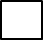     Изложение     Диктант    Родной языкМатематика ФизикаХимияИнформатика и ИКТБиологияИсторияГеографияЛитератураРодная литератураОбществознаниеАнглийский языкНемецкий языкФранцузский языкИспанский языкКитайский языкСправкой об установлении инвалидности        Заключением ПМПКУказать условия, необходимые при прохождении ГИА-11, учитывающие состояние здоровья, особенности психофизического развития       увеличение продолжительности экзамена на 1,5 часаорганизация проведения ГВЭ на домуорганизация питания и перерывов для проведения необходимых лечебных и профилактических
мероприятий во время проведения ГВЭбеспрепятственный доступ участников ГВЭ в аудитории, туалетные и иные помещения, а также 
их пребывание в указанных помещенияхВ том числе при наличии рекомендаций ПМПКприсутствие ассистентовиспользование на ГВЭ необходимых для выполнения заданий технических средствоборудование аудитории для проведения ГВЭ звукоусиливающей аппаратурой как 
коллективного, так и индивидуального пользования (для слабослышащих участников ГВЭ)привлечение при необходимости ассистента-сурдопереводчикаоформление экзаменационных материалов рельефно-точечным шрифтом Брайля или в виде 
электронного документа, доступного с помощью компьютера; выполнение письменной 
экзаменационной работы рельефно-точечным шрифтом Брайля или на компьютере; обеспечение 
достаточным количеством специальных принадлежностей для оформления ответов рельефно-
точечным шрифтом Брайля, компьютеромкопирование экзаменационных материалов в увеличенном размере в день проведения ГВЭ
в аудитории в присутствии членов ГЭК; обеспечение аудиторий для проведения ГВЭ
увеличительными устройствами; индивидуальное равномерное освещение не менее 300 люксвыполнение по желанию письменной экзаменационной работы на компьютере       _______________________________________________________________________________________________________________________________________________________________________ (иные условия/материально-техническое оснащение, учитывающие состояние здоровья, особенности психофизического развития)Я ознакомлен(а) с Порядком проведения ГИА-11 в 2022 году.Правила проведения ГИА-11в 2022 году для ознакомления участников ГВЭ получены 
на руки.Указать условия, необходимые при прохождении ГИА-11, учитывающие состояние здоровья, особенности психофизического развития       увеличение продолжительности экзамена на 1,5 часаорганизация проведения ГВЭ на домуорганизация питания и перерывов для проведения необходимых лечебных и профилактических
мероприятий во время проведения ГВЭбеспрепятственный доступ участников ГВЭ в аудитории, туалетные и иные помещения, а также 
их пребывание в указанных помещенияхВ том числе при наличии рекомендаций ПМПКприсутствие ассистентовиспользование на ГВЭ необходимых для выполнения заданий технических средствоборудование аудитории для проведения ГВЭ звукоусиливающей аппаратурой как 
коллективного, так и индивидуального пользования (для слабослышащих участников ГВЭ)привлечение при необходимости ассистента-сурдопереводчикаоформление экзаменационных материалов рельефно-точечным шрифтом Брайля или в виде 
электронного документа, доступного с помощью компьютера; выполнение письменной 
экзаменационной работы рельефно-точечным шрифтом Брайля или на компьютере; обеспечение 
достаточным количеством специальных принадлежностей для оформления ответов рельефно-
точечным шрифтом Брайля, компьютеромкопирование экзаменационных материалов в увеличенном размере в день проведения ГВЭ
в аудитории в присутствии членов ГЭК; обеспечение аудиторий для проведения ГВЭ
увеличительными устройствами; индивидуальное равномерное освещение не менее 300 люксвыполнение по желанию письменной экзаменационной работы на компьютере       _______________________________________________________________________________________________________________________________________________________________________ (иные условия/материально-техническое оснащение, учитывающие состояние здоровья, особенности психофизического развития)Я ознакомлен(а) с Порядком проведения ГИА-11 в 2022 году.Правила проведения ГИА-11в 2022 году для ознакомления участников ГВЭ получены 
на руки.Указать условия, необходимые при прохождении ГИА-11, учитывающие состояние здоровья, особенности психофизического развития       увеличение продолжительности экзамена на 1,5 часаорганизация проведения ГВЭ на домуорганизация питания и перерывов для проведения необходимых лечебных и профилактических
мероприятий во время проведения ГВЭбеспрепятственный доступ участников ГВЭ в аудитории, туалетные и иные помещения, а также 
их пребывание в указанных помещенияхВ том числе при наличии рекомендаций ПМПКприсутствие ассистентовиспользование на ГВЭ необходимых для выполнения заданий технических средствоборудование аудитории для проведения ГВЭ звукоусиливающей аппаратурой как 
коллективного, так и индивидуального пользования (для слабослышащих участников ГВЭ)привлечение при необходимости ассистента-сурдопереводчикаоформление экзаменационных материалов рельефно-точечным шрифтом Брайля или в виде 
электронного документа, доступного с помощью компьютера; выполнение письменной 
экзаменационной работы рельефно-точечным шрифтом Брайля или на компьютере; обеспечение 
достаточным количеством специальных принадлежностей для оформления ответов рельефно-
точечным шрифтом Брайля, компьютеромкопирование экзаменационных материалов в увеличенном размере в день проведения ГВЭ
в аудитории в присутствии членов ГЭК; обеспечение аудиторий для проведения ГВЭ
увеличительными устройствами; индивидуальное равномерное освещение не менее 300 люксвыполнение по желанию письменной экзаменационной работы на компьютере       _______________________________________________________________________________________________________________________________________________________________________ (иные условия/материально-техническое оснащение, учитывающие состояние здоровья, особенности психофизического развития)Я ознакомлен(а) с Порядком проведения ГИА-11 в 2022 году.Правила проведения ГИА-11в 2022 году для ознакомления участников ГВЭ получены 
на руки.Указать условия, необходимые при прохождении ГИА-11, учитывающие состояние здоровья, особенности психофизического развития       увеличение продолжительности экзамена на 1,5 часаорганизация проведения ГВЭ на домуорганизация питания и перерывов для проведения необходимых лечебных и профилактических
мероприятий во время проведения ГВЭбеспрепятственный доступ участников ГВЭ в аудитории, туалетные и иные помещения, а также 
их пребывание в указанных помещенияхВ том числе при наличии рекомендаций ПМПКприсутствие ассистентовиспользование на ГВЭ необходимых для выполнения заданий технических средствоборудование аудитории для проведения ГВЭ звукоусиливающей аппаратурой как 
коллективного, так и индивидуального пользования (для слабослышащих участников ГВЭ)привлечение при необходимости ассистента-сурдопереводчикаоформление экзаменационных материалов рельефно-точечным шрифтом Брайля или в виде 
электронного документа, доступного с помощью компьютера; выполнение письменной 
экзаменационной работы рельефно-точечным шрифтом Брайля или на компьютере; обеспечение 
достаточным количеством специальных принадлежностей для оформления ответов рельефно-
точечным шрифтом Брайля, компьютеромкопирование экзаменационных материалов в увеличенном размере в день проведения ГВЭ
в аудитории в присутствии членов ГЭК; обеспечение аудиторий для проведения ГВЭ
увеличительными устройствами; индивидуальное равномерное освещение не менее 300 люксвыполнение по желанию письменной экзаменационной работы на компьютере       _______________________________________________________________________________________________________________________________________________________________________ (иные условия/материально-техническое оснащение, учитывающие состояние здоровья, особенности психофизического развития)Я ознакомлен(а) с Порядком проведения ГИА-11 в 2022 году.Правила проведения ГИА-11в 2022 году для ознакомления участников ГВЭ получены 
на руки.Указать условия, необходимые при прохождении ГИА-11, учитывающие состояние здоровья, особенности психофизического развития       увеличение продолжительности экзамена на 1,5 часаорганизация проведения ГВЭ на домуорганизация питания и перерывов для проведения необходимых лечебных и профилактических
мероприятий во время проведения ГВЭбеспрепятственный доступ участников ГВЭ в аудитории, туалетные и иные помещения, а также 
их пребывание в указанных помещенияхВ том числе при наличии рекомендаций ПМПКприсутствие ассистентовиспользование на ГВЭ необходимых для выполнения заданий технических средствоборудование аудитории для проведения ГВЭ звукоусиливающей аппаратурой как 
коллективного, так и индивидуального пользования (для слабослышащих участников ГВЭ)привлечение при необходимости ассистента-сурдопереводчикаоформление экзаменационных материалов рельефно-точечным шрифтом Брайля или в виде 
электронного документа, доступного с помощью компьютера; выполнение письменной 
экзаменационной работы рельефно-точечным шрифтом Брайля или на компьютере; обеспечение 
достаточным количеством специальных принадлежностей для оформления ответов рельефно-
точечным шрифтом Брайля, компьютеромкопирование экзаменационных материалов в увеличенном размере в день проведения ГВЭ
в аудитории в присутствии членов ГЭК; обеспечение аудиторий для проведения ГВЭ
увеличительными устройствами; индивидуальное равномерное освещение не менее 300 люксвыполнение по желанию письменной экзаменационной работы на компьютере       _______________________________________________________________________________________________________________________________________________________________________ (иные условия/материально-техническое оснащение, учитывающие состояние здоровья, особенности психофизического развития)Я ознакомлен(а) с Порядком проведения ГИА-11 в 2022 году.Правила проведения ГИА-11в 2022 году для ознакомления участников ГВЭ получены 
на руки.Контактный телефонКонтактный телефонКонтактный телефонКонтактный телефонКонтактный телефонКонтактный телефонКонтактный телефон()--Я,Дата рождения:чч.мм.ггСерияНомерПол:МужскойЖенскийНаименование предметаОтметка о выбореРаздел «Говорение» (иностранные языки)Выбор сроков (досрочный этап, основной этап, дополнительный этап)Русский языкРодной языкМатематика (профильный уровень)ФизикаХимияИнформатика и ИКТ в комьютерной форме (КЕГЭ)БиологияИстория ГеографияАнглийский языкНемецкий языкФранцузский языкИспанский язык Китайский языкОбществознание ЛитератураРодная литератураСправкой об установлении инвалидности        Заключением ПМПКУказать условия, необходимые при сдаче ЕГЭ, учитывающие состояние здоровья, особенности психофизического развития       увеличение продолжительности экзамена на 1,5 часа      увеличение продолжительности выполнения экзаменационной работы ЕГЭ по иностранным языкам (раздел «Говорение») на 30 минуторганизация проведения ЕГЭ на домуорганизация питания и перерывов для проведения необходимых лечебных и профилактических
мероприятий во время проведения ЕГЭбеспрепятственный доступ участников ЕГЭ в аудитории, туалетные и иные помещения, а также 
их пребывание в указанных помещенияхВ том числе при наличии рекомендаций ПМПКприсутствие ассистентовиспользование на ЕГЭ необходимых для выполнения заданий технических средствоборудование аудитории для проведения ЕГЭ звукоусиливающей аппаратурой как 
коллективного, так и индивидуального пользования (для слабослышащих участников ЕГЭ)привлечение при необходимости ассистента-сурдопереводчикаоформление экзаменационных материалов рельефно-точечным шрифтом Брайля или в виде 
электронного документа, доступного с помощью компьютера; выполнение письменной 
экзаменационной работы рельефно-точечным шрифтом Брайля или на компьютере; обеспечение 
достаточным количеством специальных принадлежностей для оформления ответов рельефно-
точечным шрифтом Брайля, компьютеромкопирование экзаменационных материалов в увеличенном размере в день проведения ЕГЭ
в аудитории в присутствии членов ГЭК; обеспечение аудиторий для проведения ЕГЭ
увеличительными устройствами; индивидуальное равномерное освещение не менее 300 люксвыполнение по желанию письменной экзаменационной работы на компьютере       __________________________________________________________________________________________________________________________________________________________________ (иные дополнительные условия/материально-техническое оснащение, учитывающие состояние здоровья, особенности психофизического развития)Я ознакомлен(а) с Порядком проведения ГИА-11 в 2022 году.Правила проведения ГИА-11, ЕГЭв 2022 году для ознакомления участников ЕГЭ получены на руки.Я предупрежден(а), что для получения аттестата и для поступления в ВУЗ на направления подготовки, требующие результаты экзамена по математике, учитываются результаты ЕГЭ по математике профильного уровня.Результаты экзамена по математике базового уровня учитываются только для получения аттестата о среднем общем образовании.Указать условия, необходимые при сдаче ЕГЭ, учитывающие состояние здоровья, особенности психофизического развития       увеличение продолжительности экзамена на 1,5 часа      увеличение продолжительности выполнения экзаменационной работы ЕГЭ по иностранным языкам (раздел «Говорение») на 30 минуторганизация проведения ЕГЭ на домуорганизация питания и перерывов для проведения необходимых лечебных и профилактических
мероприятий во время проведения ЕГЭбеспрепятственный доступ участников ЕГЭ в аудитории, туалетные и иные помещения, а также 
их пребывание в указанных помещенияхВ том числе при наличии рекомендаций ПМПКприсутствие ассистентовиспользование на ЕГЭ необходимых для выполнения заданий технических средствоборудование аудитории для проведения ЕГЭ звукоусиливающей аппаратурой как 
коллективного, так и индивидуального пользования (для слабослышащих участников ЕГЭ)привлечение при необходимости ассистента-сурдопереводчикаоформление экзаменационных материалов рельефно-точечным шрифтом Брайля или в виде 
электронного документа, доступного с помощью компьютера; выполнение письменной 
экзаменационной работы рельефно-точечным шрифтом Брайля или на компьютере; обеспечение 
достаточным количеством специальных принадлежностей для оформления ответов рельефно-
точечным шрифтом Брайля, компьютеромкопирование экзаменационных материалов в увеличенном размере в день проведения ЕГЭ
в аудитории в присутствии членов ГЭК; обеспечение аудиторий для проведения ЕГЭ
увеличительными устройствами; индивидуальное равномерное освещение не менее 300 люксвыполнение по желанию письменной экзаменационной работы на компьютере       __________________________________________________________________________________________________________________________________________________________________ (иные дополнительные условия/материально-техническое оснащение, учитывающие состояние здоровья, особенности психофизического развития)Я ознакомлен(а) с Порядком проведения ГИА-11 в 2022 году.Правила проведения ГИА-11, ЕГЭв 2022 году для ознакомления участников ЕГЭ получены на руки.Я предупрежден(а), что для получения аттестата и для поступления в ВУЗ на направления подготовки, требующие результаты экзамена по математике, учитываются результаты ЕГЭ по математике профильного уровня.Результаты экзамена по математике базового уровня учитываются только для получения аттестата о среднем общем образовании.Указать условия, необходимые при сдаче ЕГЭ, учитывающие состояние здоровья, особенности психофизического развития       увеличение продолжительности экзамена на 1,5 часа      увеличение продолжительности выполнения экзаменационной работы ЕГЭ по иностранным языкам (раздел «Говорение») на 30 минуторганизация проведения ЕГЭ на домуорганизация питания и перерывов для проведения необходимых лечебных и профилактических
мероприятий во время проведения ЕГЭбеспрепятственный доступ участников ЕГЭ в аудитории, туалетные и иные помещения, а также 
их пребывание в указанных помещенияхВ том числе при наличии рекомендаций ПМПКприсутствие ассистентовиспользование на ЕГЭ необходимых для выполнения заданий технических средствоборудование аудитории для проведения ЕГЭ звукоусиливающей аппаратурой как 
коллективного, так и индивидуального пользования (для слабослышащих участников ЕГЭ)привлечение при необходимости ассистента-сурдопереводчикаоформление экзаменационных материалов рельефно-точечным шрифтом Брайля или в виде 
электронного документа, доступного с помощью компьютера; выполнение письменной 
экзаменационной работы рельефно-точечным шрифтом Брайля или на компьютере; обеспечение 
достаточным количеством специальных принадлежностей для оформления ответов рельефно-
точечным шрифтом Брайля, компьютеромкопирование экзаменационных материалов в увеличенном размере в день проведения ЕГЭ
в аудитории в присутствии членов ГЭК; обеспечение аудиторий для проведения ЕГЭ
увеличительными устройствами; индивидуальное равномерное освещение не менее 300 люксвыполнение по желанию письменной экзаменационной работы на компьютере       __________________________________________________________________________________________________________________________________________________________________ (иные дополнительные условия/материально-техническое оснащение, учитывающие состояние здоровья, особенности психофизического развития)Я ознакомлен(а) с Порядком проведения ГИА-11 в 2022 году.Правила проведения ГИА-11, ЕГЭв 2022 году для ознакомления участников ЕГЭ получены на руки.Я предупрежден(а), что для получения аттестата и для поступления в ВУЗ на направления подготовки, требующие результаты экзамена по математике, учитываются результаты ЕГЭ по математике профильного уровня.Результаты экзамена по математике базового уровня учитываются только для получения аттестата о среднем общем образовании.Указать условия, необходимые при сдаче ЕГЭ, учитывающие состояние здоровья, особенности психофизического развития       увеличение продолжительности экзамена на 1,5 часа      увеличение продолжительности выполнения экзаменационной работы ЕГЭ по иностранным языкам (раздел «Говорение») на 30 минуторганизация проведения ЕГЭ на домуорганизация питания и перерывов для проведения необходимых лечебных и профилактических
мероприятий во время проведения ЕГЭбеспрепятственный доступ участников ЕГЭ в аудитории, туалетные и иные помещения, а также 
их пребывание в указанных помещенияхВ том числе при наличии рекомендаций ПМПКприсутствие ассистентовиспользование на ЕГЭ необходимых для выполнения заданий технических средствоборудование аудитории для проведения ЕГЭ звукоусиливающей аппаратурой как 
коллективного, так и индивидуального пользования (для слабослышащих участников ЕГЭ)привлечение при необходимости ассистента-сурдопереводчикаоформление экзаменационных материалов рельефно-точечным шрифтом Брайля или в виде 
электронного документа, доступного с помощью компьютера; выполнение письменной 
экзаменационной работы рельефно-точечным шрифтом Брайля или на компьютере; обеспечение 
достаточным количеством специальных принадлежностей для оформления ответов рельефно-
точечным шрифтом Брайля, компьютеромкопирование экзаменационных материалов в увеличенном размере в день проведения ЕГЭ
в аудитории в присутствии членов ГЭК; обеспечение аудиторий для проведения ЕГЭ
увеличительными устройствами; индивидуальное равномерное освещение не менее 300 люксвыполнение по желанию письменной экзаменационной работы на компьютере       __________________________________________________________________________________________________________________________________________________________________ (иные дополнительные условия/материально-техническое оснащение, учитывающие состояние здоровья, особенности психофизического развития)Я ознакомлен(а) с Порядком проведения ГИА-11 в 2022 году.Правила проведения ГИА-11, ЕГЭв 2022 году для ознакомления участников ЕГЭ получены на руки.Я предупрежден(а), что для получения аттестата и для поступления в ВУЗ на направления подготовки, требующие результаты экзамена по математике, учитываются результаты ЕГЭ по математике профильного уровня.Результаты экзамена по математике базового уровня учитываются только для получения аттестата о среднем общем образовании.Указать условия, необходимые при сдаче ЕГЭ, учитывающие состояние здоровья, особенности психофизического развития       увеличение продолжительности экзамена на 1,5 часа      увеличение продолжительности выполнения экзаменационной работы ЕГЭ по иностранным языкам (раздел «Говорение») на 30 минуторганизация проведения ЕГЭ на домуорганизация питания и перерывов для проведения необходимых лечебных и профилактических
мероприятий во время проведения ЕГЭбеспрепятственный доступ участников ЕГЭ в аудитории, туалетные и иные помещения, а также 
их пребывание в указанных помещенияхВ том числе при наличии рекомендаций ПМПКприсутствие ассистентовиспользование на ЕГЭ необходимых для выполнения заданий технических средствоборудование аудитории для проведения ЕГЭ звукоусиливающей аппаратурой как 
коллективного, так и индивидуального пользования (для слабослышащих участников ЕГЭ)привлечение при необходимости ассистента-сурдопереводчикаоформление экзаменационных материалов рельефно-точечным шрифтом Брайля или в виде 
электронного документа, доступного с помощью компьютера; выполнение письменной 
экзаменационной работы рельефно-точечным шрифтом Брайля или на компьютере; обеспечение 
достаточным количеством специальных принадлежностей для оформления ответов рельефно-
точечным шрифтом Брайля, компьютеромкопирование экзаменационных материалов в увеличенном размере в день проведения ЕГЭ
в аудитории в присутствии членов ГЭК; обеспечение аудиторий для проведения ЕГЭ
увеличительными устройствами; индивидуальное равномерное освещение не менее 300 люксвыполнение по желанию письменной экзаменационной работы на компьютере       __________________________________________________________________________________________________________________________________________________________________ (иные дополнительные условия/материально-техническое оснащение, учитывающие состояние здоровья, особенности психофизического развития)Я ознакомлен(а) с Порядком проведения ГИА-11 в 2022 году.Правила проведения ГИА-11, ЕГЭв 2022 году для ознакомления участников ЕГЭ получены на руки.Я предупрежден(а), что для получения аттестата и для поступления в ВУЗ на направления подготовки, требующие результаты экзамена по математике, учитываются результаты ЕГЭ по математике профильного уровня.Результаты экзамена по математике базового уровня учитываются только для получения аттестата о среднем общем образовании.Контактный телефонКонтактный телефонКонтактный телефонКонтактный телефонКонтактный телефонКонтактный телефонКонтактный телефон()--Я,Дата рождения:..СерияНомерПол:МужскойЖенскийНаименование предметаОтметка о выбореРаздел «Говорение» (иностранные языки)Выбор сроков (досрочный, основной, дополнительный период)Русский языкРодной языкМатематика (профильный уровень)ФизикаХимияИнформатика и ИКТ в компьютерной форме (КЕГЭ)БиологияИстория ГеографияАнглийский языкНемецкий языкФранцузский языкИспанский язык Китайский языкОбществознание ЛитератураРодная литератураСправкой об установлении инвалидности        Заключением ПМПКУказать условия, необходимые при сдаче ЕГЭ, учитывающие состояние здоровья, особенности психофизического развития       увеличение продолжительности экзамена на 1,5 часа        организация проведения ЕГЭ на дому         организация питания и перерывов для проведения необходимых лечебных и профилактических
мероприятий во время проведения ЕГЭбеспрепятственный доступ участников ЕГЭ в аудитории, туалетные и иные помещения, а также 
их пребывание в указанных помещенияхВ том числе при наличии рекомендаций ПМПКприсутствие ассистентовиспользование на ЕГЭ необходимых для выполнения заданий технических средствоборудование аудитории для проведения ЕГЭ звукоусиливающей аппаратурой как 
коллективного, так и индивидуального пользования (для слабослышащих участников ЕГЭ)привлечение при необходимости ассистента-сурдопереводчикаоформление экзаменационных материалов рельефно-точечным шрифтом Брайля или в виде 
электронного документа, доступного с помощью компьютера; выполнение письменной 
экзаменационной работы рельефно-точечным шрифтом Брайля или на компьютере; обеспечение 
достаточным количеством специальных принадлежностей для оформления ответов рельефно-
точечным шрифтом Брайля, компьютеромкопирование экзаменационных материалов в увеличенном размере в день проведения ЕГЭ
в аудитории в присутствии членов ГЭК; обеспечение аудиторий для проведения ЕГЭ
увеличительными устройствами; индивидуальное равномерное освещение не менее 300 люксвыполнение по желанию письменной экзаменационной работы на компьютере       __________________________________________________________________________________________________________________________________________________________________ (иные дополнительные условия/материально-техническое оснащение, учитывающие состояние здоровья, особенности психофизического развития)Я ознакомлен(а) с Порядком проведения ГИА-11 в 2022 году.Правила проведения ГИА-11, ЕГЭв 2022 году для ознакомления участников ЕГЭ получены на руки.Я предупрежден(а), что для получения аттестата и для поступления в ВУЗ на направления подготовки, требующие результаты экзамена по математике, учитываются результаты ЕГЭ по математике профильного уровня.Результаты экзамена по математике базового уровня учитываются только для получения аттестата о среднем общем образовании.Указать условия, необходимые при сдаче ЕГЭ, учитывающие состояние здоровья, особенности психофизического развития       увеличение продолжительности экзамена на 1,5 часа        организация проведения ЕГЭ на дому         организация питания и перерывов для проведения необходимых лечебных и профилактических
мероприятий во время проведения ЕГЭбеспрепятственный доступ участников ЕГЭ в аудитории, туалетные и иные помещения, а также 
их пребывание в указанных помещенияхВ том числе при наличии рекомендаций ПМПКприсутствие ассистентовиспользование на ЕГЭ необходимых для выполнения заданий технических средствоборудование аудитории для проведения ЕГЭ звукоусиливающей аппаратурой как 
коллективного, так и индивидуального пользования (для слабослышащих участников ЕГЭ)привлечение при необходимости ассистента-сурдопереводчикаоформление экзаменационных материалов рельефно-точечным шрифтом Брайля или в виде 
электронного документа, доступного с помощью компьютера; выполнение письменной 
экзаменационной работы рельефно-точечным шрифтом Брайля или на компьютере; обеспечение 
достаточным количеством специальных принадлежностей для оформления ответов рельефно-
точечным шрифтом Брайля, компьютеромкопирование экзаменационных материалов в увеличенном размере в день проведения ЕГЭ
в аудитории в присутствии членов ГЭК; обеспечение аудиторий для проведения ЕГЭ
увеличительными устройствами; индивидуальное равномерное освещение не менее 300 люксвыполнение по желанию письменной экзаменационной работы на компьютере       __________________________________________________________________________________________________________________________________________________________________ (иные дополнительные условия/материально-техническое оснащение, учитывающие состояние здоровья, особенности психофизического развития)Я ознакомлен(а) с Порядком проведения ГИА-11 в 2022 году.Правила проведения ГИА-11, ЕГЭв 2022 году для ознакомления участников ЕГЭ получены на руки.Я предупрежден(а), что для получения аттестата и для поступления в ВУЗ на направления подготовки, требующие результаты экзамена по математике, учитываются результаты ЕГЭ по математике профильного уровня.Результаты экзамена по математике базового уровня учитываются только для получения аттестата о среднем общем образовании.Указать условия, необходимые при сдаче ЕГЭ, учитывающие состояние здоровья, особенности психофизического развития       увеличение продолжительности экзамена на 1,5 часа        организация проведения ЕГЭ на дому         организация питания и перерывов для проведения необходимых лечебных и профилактических
мероприятий во время проведения ЕГЭбеспрепятственный доступ участников ЕГЭ в аудитории, туалетные и иные помещения, а также 
их пребывание в указанных помещенияхВ том числе при наличии рекомендаций ПМПКприсутствие ассистентовиспользование на ЕГЭ необходимых для выполнения заданий технических средствоборудование аудитории для проведения ЕГЭ звукоусиливающей аппаратурой как 
коллективного, так и индивидуального пользования (для слабослышащих участников ЕГЭ)привлечение при необходимости ассистента-сурдопереводчикаоформление экзаменационных материалов рельефно-точечным шрифтом Брайля или в виде 
электронного документа, доступного с помощью компьютера; выполнение письменной 
экзаменационной работы рельефно-точечным шрифтом Брайля или на компьютере; обеспечение 
достаточным количеством специальных принадлежностей для оформления ответов рельефно-
точечным шрифтом Брайля, компьютеромкопирование экзаменационных материалов в увеличенном размере в день проведения ЕГЭ
в аудитории в присутствии членов ГЭК; обеспечение аудиторий для проведения ЕГЭ
увеличительными устройствами; индивидуальное равномерное освещение не менее 300 люксвыполнение по желанию письменной экзаменационной работы на компьютере       __________________________________________________________________________________________________________________________________________________________________ (иные дополнительные условия/материально-техническое оснащение, учитывающие состояние здоровья, особенности психофизического развития)Я ознакомлен(а) с Порядком проведения ГИА-11 в 2022 году.Правила проведения ГИА-11, ЕГЭв 2022 году для ознакомления участников ЕГЭ получены на руки.Я предупрежден(а), что для получения аттестата и для поступления в ВУЗ на направления подготовки, требующие результаты экзамена по математике, учитываются результаты ЕГЭ по математике профильного уровня.Результаты экзамена по математике базового уровня учитываются только для получения аттестата о среднем общем образовании.Указать условия, необходимые при сдаче ЕГЭ, учитывающие состояние здоровья, особенности психофизического развития       увеличение продолжительности экзамена на 1,5 часа        организация проведения ЕГЭ на дому         организация питания и перерывов для проведения необходимых лечебных и профилактических
мероприятий во время проведения ЕГЭбеспрепятственный доступ участников ЕГЭ в аудитории, туалетные и иные помещения, а также 
их пребывание в указанных помещенияхВ том числе при наличии рекомендаций ПМПКприсутствие ассистентовиспользование на ЕГЭ необходимых для выполнения заданий технических средствоборудование аудитории для проведения ЕГЭ звукоусиливающей аппаратурой как 
коллективного, так и индивидуального пользования (для слабослышащих участников ЕГЭ)привлечение при необходимости ассистента-сурдопереводчикаоформление экзаменационных материалов рельефно-точечным шрифтом Брайля или в виде 
электронного документа, доступного с помощью компьютера; выполнение письменной 
экзаменационной работы рельефно-точечным шрифтом Брайля или на компьютере; обеспечение 
достаточным количеством специальных принадлежностей для оформления ответов рельефно-
точечным шрифтом Брайля, компьютеромкопирование экзаменационных материалов в увеличенном размере в день проведения ЕГЭ
в аудитории в присутствии членов ГЭК; обеспечение аудиторий для проведения ЕГЭ
увеличительными устройствами; индивидуальное равномерное освещение не менее 300 люксвыполнение по желанию письменной экзаменационной работы на компьютере       __________________________________________________________________________________________________________________________________________________________________ (иные дополнительные условия/материально-техническое оснащение, учитывающие состояние здоровья, особенности психофизического развития)Я ознакомлен(а) с Порядком проведения ГИА-11 в 2022 году.Правила проведения ГИА-11, ЕГЭв 2022 году для ознакомления участников ЕГЭ получены на руки.Я предупрежден(а), что для получения аттестата и для поступления в ВУЗ на направления подготовки, требующие результаты экзамена по математике, учитываются результаты ЕГЭ по математике профильного уровня.Результаты экзамена по математике базового уровня учитываются только для получения аттестата о среднем общем образовании.Указать условия, необходимые при сдаче ЕГЭ, учитывающие состояние здоровья, особенности психофизического развития       увеличение продолжительности экзамена на 1,5 часа        организация проведения ЕГЭ на дому         организация питания и перерывов для проведения необходимых лечебных и профилактических
мероприятий во время проведения ЕГЭбеспрепятственный доступ участников ЕГЭ в аудитории, туалетные и иные помещения, а также 
их пребывание в указанных помещенияхВ том числе при наличии рекомендаций ПМПКприсутствие ассистентовиспользование на ЕГЭ необходимых для выполнения заданий технических средствоборудование аудитории для проведения ЕГЭ звукоусиливающей аппаратурой как 
коллективного, так и индивидуального пользования (для слабослышащих участников ЕГЭ)привлечение при необходимости ассистента-сурдопереводчикаоформление экзаменационных материалов рельефно-точечным шрифтом Брайля или в виде 
электронного документа, доступного с помощью компьютера; выполнение письменной 
экзаменационной работы рельефно-точечным шрифтом Брайля или на компьютере; обеспечение 
достаточным количеством специальных принадлежностей для оформления ответов рельефно-
точечным шрифтом Брайля, компьютеромкопирование экзаменационных материалов в увеличенном размере в день проведения ЕГЭ
в аудитории в присутствии членов ГЭК; обеспечение аудиторий для проведения ЕГЭ
увеличительными устройствами; индивидуальное равномерное освещение не менее 300 люксвыполнение по желанию письменной экзаменационной работы на компьютере       __________________________________________________________________________________________________________________________________________________________________ (иные дополнительные условия/материально-техническое оснащение, учитывающие состояние здоровья, особенности психофизического развития)Я ознакомлен(а) с Порядком проведения ГИА-11 в 2022 году.Правила проведения ГИА-11, ЕГЭв 2022 году для ознакомления участников ЕГЭ получены на руки.Я предупрежден(а), что для получения аттестата и для поступления в ВУЗ на направления подготовки, требующие результаты экзамена по математике, учитываются результаты ЕГЭ по математике профильного уровня.Результаты экзамена по математике базового уровня учитываются только для получения аттестата о среднем общем образовании.Контактный телефонКонтактный телефонКонтактный телефонКонтактный телефонКонтактный телефонКонтактный телефонКонтактный телефон()--№ п/пДата регистрации ФИО участника 
ГИА-11 (в форме ЕГЭ, ГВЭ), ЕГЭМесто прописки (регистрации) участника 
ГИА-11 (в форме ЕГЭ, ГВЭ), ЕГЭДанные паспорта участника 
ГИА-11 (в форме ЕГЭ, ГВЭ), ЕГЭДанные паспорта участника 
ГИА-11 (в форме ЕГЭ, ГВЭ), ЕГЭКатегория участника 
ГИА-11 (в форме ЕГЭ, ГВЭ), ЕГЭПеречень предметов для сдачи экзаменов (ГВЭ, ЕГЭ)Сроки прохождения ГИА-11 (в форме ГВЭ, ЕГЭ), сдачи ЕГЭ (досрочный, основной, дополнительный период)№ п/пДата регистрации ФИО участника 
ГИА-11 (в форме ЕГЭ, ГВЭ), ЕГЭМесто прописки (регистрации) участника 
ГИА-11 (в форме ЕГЭ, ГВЭ), ЕГЭсерия, номеркем и когда выдан Категория участника 
ГИА-11 (в форме ЕГЭ, ГВЭ), ЕГЭПеречень предметов для сдачи экзаменов (ГВЭ, ЕГЭ)Сроки прохождения ГИА-11 (в форме ГВЭ, ЕГЭ), сдачи ЕГЭ (досрочный, основной, дополнительный период)123456789